Publicado en Sabadell el 19/09/2022 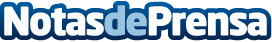 Grup TTC estrena nueva página webLa empresa lleva ya más de 70 años en el sector, realizando todo tipo de tratamientos térmicos y recubrimientos avanzadosDatos de contacto:Carlos937685249Nota de prensa publicada en: https://www.notasdeprensa.es/grup-ttc-estrena-nueva-pagina-web Categorias: Nacional Cataluña E-Commerce Otras Industrias http://www.notasdeprensa.es